中共南京邮电大学委员会  南京邮电大学2019年工作要点各基层党委、党总支、直属党支部，各二级单位，党政群各部门，校直属单位：2019年是新中国成立70周年，是全面建成小康社会、实现第一个百年奋斗目标的关键之年，也是学校奋力建设世界一流学科和江苏高水平大学的关键之年。为贯彻落实好学校第三次党代会确定的目标任务，并结合学校实际，制定2019年度学校工作要点。一、总体要求以习近平新时代中国特色社会主义思想为指导，深入贯彻党的十九大精神，全面贯彻落实全国教育大会精神，坚持和加强党对学校工作的全面领导，坚持立德树人根本任务，紧紧围绕世界一流学科和江苏高水平大学建设目标，积极推进学校第三次党代会确定的“九个坚持、九个更高”重点任务，统筹推进学校党的建设、人才培养、科学研究、社会服务、文化传承与创新、国际交流合作，为全面开启研究型大学建设新征程开好头、起好步。二、主要目标党的建设：以习近平新时代中国特色社会主义思想为指导，深入贯彻党的十九大和全国教育大会精神，树牢“四个意识”，坚定“四个自信”，坚决做到“两个维护”。坚持和加强党的全面领导，坚持党要管党、全面从严治党，以党的政治建设为统领，强化责任担当，为推进学校转型发展提供坚强政治保证、思想保证和组织保证。完成第三次党代会目标任务分解工作。学科建设：确保以优异成绩通过“双一流”建设中期评估和江苏高水平大学建设年度绩效考核；确保所有参评的20个学位授权点圆满通过国家学位授权点合格评估；全力做好新一轮学位点申报的准备工作；进一步提升学校在全球ESI中国高校中的排位，力争材料、计算机科学学科进入前4‰，工程学、化学科学力争进入前5‰，物理学ESI潜力值大幅提升。师资队伍：新增领军人才8人；引进到岗高层次人才15人；新增国家级创新团队1个、国家级教学名师1人；补充到岗高水平师资100人以上（世界前200强高校“海归”博士不低于30%）；专任教师中博士化率达到67%；具有三个月以上海外研修经历专任教师比达45%。人才培养：出台学校一流本科教育总体规划和实施方案；新增国家级示范性虚拟仿真实验教学项目1个；确保通信工程、自动化、微电子科学与工程、计算机科学与技术、高分子材料与工程等5个专业以优秀成绩通过国家工程教育专业认证，新增至少1个专业接受国家工程教育专业认证；新增“十三五”国家级规划教材5部；新增省高等学校重点教材6部；新增国家精品在线开放课程3门；获省优秀博士论文2-3篇、省优秀硕士论文6-8篇；本科生深造率达32%；本科生初次就业率达94%，研究生初次就业率95%，本科生、研究生年终就业率均达99%以上；国家学生体质健康标准合格率达96%；省级优秀毕业设计（论文）和团队数20项。科研工作：新增国家级科技创新平台1个；新增国家级科技奖励1项；确保教育部人文社会科学奖不断线；获批国家级重大重点科研项目12项（至少3项牵头）；获批国家级科研项目数155项（含军工）；获省部级科技成果奖二等奖以上11项；实现科研经费到款额1.9亿元（其中自然科学1.75亿元、人文社科0.15亿元）；以我校为第一作者单位，被SCI收录论文1000篇，其中SCI高分区（含高被引）论文300篇，顶级论文50篇；被CSSCI、SSCI、A&HCI收录论文数达到300篇；出版人文社科类学术专著15部。专利申请数和专利授权数分别达到1600件、500件；科技成果转化数200项。国际合作：留学生招生数140人；在校生中具有海外学习经历学生人数1000人；加快提升中外合作办学层次和水平，申报获批非独立法人中外合作办学机构；争取获批国际联合实验室。校园建设：完成仙林校区材料学科楼和新建学生宿舍项目立项及方案设计、仙林校区体育馆项目可行性研究报告等工程报批工作。力争新建学生宿舍项目桩基工程开工；完成仙林校区学生宿舍改造一期工程。完成三牌楼校区西门教师宿舍翻建项目竣工验收和备案工作。三、专项工作（一）集中开展建国70周年教育宣传。在全校开展中华人民共和国成立70周年纪念活动，通过主题宣传、专题活动、社会实践等形式，面向广大师生开展爱国主义和革命传统教育，大力弘扬社会主义核心价值观；结合学校光荣传统和信息特色，彰显“信达天下、自强不息”南邮精神，在全校形成爱国爱校、励志勤学的良好氛围。（二）全面加强一流学科和高水平大学建设。全力推进实施一流学科攀升计划，以“电子信息科学与工程学科群”建设为核心，开展一流学科方向建设任务2018年绩效评价，确保建设任务有效落实；瞄准电子信息相关学科重点突破方向，实施一流学科标志性成果培育工程；积极做好“双一流”建设中期评估工作。加强新增硕士学位点的建设工作，完成学科带头人和学科负责人的遴选，精心编制江苏高水平大学建设2018年绩效报告。（三）积极推进人事制度改革。贯彻落实省委省政府全面深化新时代教师队伍建设改革的实施意见，进一步完善师德考核制度，严格落实师德在职称评审、岗位评聘、评奖评优、项目申报等方面的“一票否决制”。完成岗位评聘中期考核工作。建立“一流学科人才特区”，探索组建一流学科人才“一站式服务中心”，制定“一流学科人才特区”实施办法。推进职称评审改革，优化评审程序，建立高层次人才评审“绿色通道”，推进电子信息等辅助系列高级职称评审权申报。完成业绩计算办法修订工作，制定更为科学、合理的绩效工资分配实施方案。（四）着力深化教育教学改革。贯彻全国教育大会精神，全面推进“九个坚持”，落实“新时代高教40条”，全面整顿本科教育教学秩序，以“四个回归”重塑教育教学形态，努力构建德智体美劳全面培养的教育体系。深化本科人才培养模式改革，加强新工科建设。创新研究生培养模式，实施分类培养，完善以培养创新能力为导向的学术学位研究生培养模式和以提升职业能力为导向的专业学位研究生培养模式，实施全国研究生教育成果奖培育工程；完成贯通式人才培养实施细则和培养方案编制工作，有序推进“本—硕—博”贯通式人才培养模式改革；全面落实立德树人职责，加强导师队伍建设；改革导师遴选制度，实行评聘分离、动态管理。（五）积极实施科研创新体制改革。贯彻落实省“科技创新40条”和省“科技改革30条”精神，努力构建有利于重大项目和标志性成果产出的良好科研政策环境，在科研组织模式创新、岗位设置及流动、科研经费及绩效管理、分类考核及国际化评价、创新资源配置等方面大胆尝试，加快构建充满活力、富有效率、更加开放的有利于科研高水平发展的体制机制。完善科研成果转化的激励、收益分配等政策。探索设立科研特区和落实学术休假制度。进一步完善和加强省部级及以上科研平台考核体系，不断促进高水平科研平台内涵建设。（六）以“77周年校庆”为主题，精心策划、周密安排、统筹协调，筹办好校庆系列活动，进一步提升“薪火传•踏歌行”校友活动文化品牌影响力；组织好有关的高层论坛和学术报告等活动。四、工作要点（一）坚持全面从严治党，持续巩固党对高校的领导1.深入学习习近平新时代中国特色社会主义思想。落实党委理论学习中心组学习制度和教师政治理论学习制度，面向全校党员进一步组织开展各类学习辅导活动，教育引导广大干部师生牢固树立“四个意识”，不断坚定“四个自信”，坚决维护习近平总书记党中央的核心、全党的核心地位，坚决维护党中央权威和集中统一领导，在政治立场、政治方向、政治原则、政治道路上始终同党中央保持高度一致。2.深入开展“不忘初心、牢记使命”主题教育。把主题教育作为一项重大政治任务，筑牢理想信念，涵养精神家园。按照中央、省委和省委教育工委要求，扎实做好思想准备、方案准备和组织准备，制定学校主题教育工作安排。3.大力推进全校思想政治工作。深入贯彻全国高校思想政治工作会议精神，扎实推进思想政治工作质量提升工程，坚持不懈培育和弘扬社会主义核心价值观，引导师生树立共产主义远大理想和中国特色社会主义共同理想。实施思想政治理论课建设体系创新计划，着力推进“思政课程”向“课程思政”转变。加强宣传思想工作队伍、思政理论课教师、辅导员、班主任和心理咨询教师等队伍建设，加快推进“十大育人体系”建设步伐，积极构建“三全育人”有效机制。4.牢牢把握意识形态工作领导权。全面贯彻落实全国宣传思想工作会议精神，加强论坛讲座、社团活动、自媒体公号等各类校园平台管理，切实守好意识形态阵地。以教师职业理想和职业道德教育为主线，大力开展师德师风建设和学术道德教育。健全意识形态领域情况分析研判和通报制度，做好网上舆情监测引导和管控处置工作。5.持续增强干部能力建设。全面贯彻新时代党的组织路线，严把德才标准，坚持公正用人，拓宽用人视野，激励干部积极性，努力形成忠诚干净担当的高素质干部队伍。做好处级领导干部教育培训，继续办好处级干部暑期培训班和专题轮训班。做好挂职干部工作，推进校地合作交流，落实帮扶单位各项帮扶任务。坚持严管和厚爱结合、激励和约束并重，落实鼓励激励、容错纠错、能上能下“三项机制”，调动广大干部干事的积极性主动性创造性。6.加强基层组织建设。强化学院党政领导班子建设，落实学院党组织会议事规则、学院党政联席会议议事规则。深入推进党支部标准化建设，强化“三会一课”制度落实检查，注重加强研究生党支部建设。开展江苏省先进基层党组织、优秀共产党员、优秀党务工作者的推荐工作，做好“最佳党日活动”和“党建工作创新奖”评选，推进“标杆党支部”建设。举办第五期党建工作沙龙，积极探讨党建工作新思路。做好党支部书记、组织员培训，加强对学院党员发展工作检查，进一步推进全国党员管理信息系统使用和组织关系网上转接。7.有效确保党风廉政建设责任落实。加强对各级党组织党内政治生活开展情况、民主集中制等各项制度贯彻执行情况的监督检查。完善二级党组织主要负责人述责述廉制度、信访举报交办件办理制度。探讨校内政治生态评估实施办法，开展政治生态评估。持之以恒落实好中央八项规定精神，以形式主义官僚主义集中整治为重点，持续加强和改进工作作风。制定巡察工作五年规划和2019年巡察工作计划，选优配强巡察干部队伍，以常规巡察方式对5至6个基层党组织进行巡察；开展巡察整改专项督察，适时组织巡察整改“回头看”，狠抓整改落实。用好监督执纪“四种形态”，加大执纪审查力度。研究制定问责实施办法，修订完善纪委履行监督责任清单，及时调整纪委委员分工联系基层单位，制定专兼职纪检干部工作职责，积极落实省纪委关于高校纪委体制机制改革的各项要求。及时做好履责记实报送工作，完善基层党委履责记实工作考核。8.不断提升宣传工作水平。做好纪念建国70周年重大庆祝活动直播收看，大力开展国情世情、国史党史的宣传教育。大力宣传学校第三次党代会确定的奋斗目标、战略思想和主要任务，围绕学校世界一流学科和江苏高水平大学建设，及时跟踪建设进展、宣传报道阶段性成果，营造凝心聚力、奋发有为的校园舆论环境。落实法治宣传教育第七个五年规划（2016-2020年）和普法责任制，开展好年度法制宣传教育工作。进一步加强对外宣传报道，扩大在中央媒体、网络媒体上的影响力，力争在校外媒体全年刊（播）发新闻300余篇。9.着力提升学生教育管理工作水平。筹备召开全校学生工作会议，推进学生管理工作创新。加强学生管理工作队伍建设，办好辅导员素质能力大赛。持续推进“学在南邮”学风建设工作，加大力度做好学生日常学习习惯养成，实施辅导员与任课教师“学风共建联系卡”制度，营造争优赶先的学习环境；做好学业预警学生的帮扶，加强考风考纪与学术道德教育。落实本科生经典阅读计划，推广“晨读五分钟”活动。加强学生管理科学性，编制学生办事指南，积极建立与学生沟通交流机制。紧抓心理健康教育，及时有效开展好心理测评、职业测评、评估约谈等工作。10.切实加强校园文化建设。深入推进“江苏省文明校园”创建工作，丰富以和谐典雅为内核的校园物质文化。深入实施“一院一品”校园文化建设计划，打造精品文化活动，做好大学生文化艺术节、社团巡礼节、研究生科技文化月等校园文化活动。抓好全校美育教育，强化全校公共艺术教育；大力开展劳动教育，积极拓展“第二课堂”，构建以“三下乡”大学生暑期社会实践活动为主体的社会实践体系。大力弘扬中华优秀传统文化，持续开展“高雅艺术进校园”、“戏曲名作进校园”等活动。建设校园优秀网络文化，充分发挥官微、官博、易班、PU等平台育人作用。突出校园文化的南邮特点，努力挖掘、大力宣传南邮优秀师生、杰出校友的先进事迹，完成校歌创作。11.提升平安校园综合治理水平。及时掌握师生关注的热点、焦点问题，做好信访和网络舆情引导，抓好重要信息研判。落实校园治安综合治理和消防安全工作责任制，做好年度治安综合治理考评。加强校园安全文化建设，创新安全教育形式，继续做好“学生安全教育月”和“119消防宣传月”活动。加强校园治安群防群治工作，组建校园治安防控网络，提升校园治安综合防控水平，杜绝重大刑事、治安案件发生，进一步降低可防性案件的发案率。开展校园交通安全文明建设活动，提升机动车管理系统使用效果，做好校园公共自行车运维监管。12.做好群团工作凝聚各方力量。举办第7期社会主义学院培训班；加强民主党派、统战团体内涵建设，打造“一党派（团体）一特色”品牌活动。开展纪念“五四运动”100周年主题活动，面向全校团员开展“新时代新气象新作为”等系列教育，加强基层团组织建设，发挥好学生会组织、学生社团育人功能。深化民主管理，修订二级教代会实施细则，积极筹备学校第六届三次教代会、第十二届三次工代会，拓展丰富工会活动。加强离退休教职工思想政治建设，持续开展“大走访，送温暖”工作，组织办好“纪念南邮关工委成立20周年”系列活动。（二）开启研究型大学建设新征程，全面加强学校内涵建设13.加快提升学科建设水平。做好江苏省优势学科建设工作，扎实推进江苏省优势学科建设工程三期项目建设任务书和经费预算的编制工作。全力做好新一轮学位点申报准备工作，尽早明确有关学院的申报点，统筹协调、相互配合、集中资源、补齐短板，各申报点基本条件今年全面达到申报要求。启动全国第五轮学科水平评估准备工作。实施ESI学科建设提升工程。优化学科布局，加强基础学科建设，不断强化基础学科对一流学科建设、高水平科学研究和拔尖创新人才培养的支撑作用。发挥电子信息学科优势，面向国家战略需求，培育一批特色性强、成长性好的交叉学科，形成新的学科增长点。凝练信息文科学科方向，整合特色优势，聚焦重点，加强院院协同，平台合作，人员联动，打造信息文科高峰。14.努力打造高水平师资队伍。召开学校人才工作会议，深化落实“人才强校”战略。围绕人才培养和一流学科建设目标，引进一批活跃在国际学术前沿、符合国家重大战略需求的一流科学家、学科领军人才，重点打造若干具有国际竞争力的学术团队。进一步加强“千人计划”、“万人计划”、“杰青”、“长江学者”、“江苏特聘教授”等重要人才项目的培育和申报，发挥高层次人才引领性作用。加强高层次人才贡献度考核，不断提升高层次人才服务和跟踪管理的精细化、科学化水平。依托教学名师培育工程和“教学名师+教学团队”模式，建设高水平教学创新团队，实现国家级教学名师的新突破。加大对校内优秀人才和骨干教师的培养、支持力度，加快实施青年人才发展计划。完善推进“1311”人才计划，完成第八批“1311”人才的申报和遴选工作。举办第三届海外青年学者论坛。15.全面提高人才培养质量。继续实施一流本科计划：做好省品牌专业建设工程一期项目验收及二期项目申报工作，有效发挥品牌专业建设的引领和示范作用。推进在线开放课程建设，完善在线开放课程群，打造“微专业”；大力加强基础平台课程的建设，全面优化课程内容，合理提升学业挑战度、增加课程难度、拓展课程深度，淘汰“水课”、打造“金课”，切实提高课程教学质量。进一步加强师德师风建设、学风建设，提升教师教学能力，健全基层教研活动制度，确保课堂教学效果。完善拔尖创新人才培养体系。出台教学质量综合评价管理办法，完善全方位考核的教学质量综合评价体系。加强创新创业教育学院建设，完善创新创业人才培养体系。以“新工科”理念和标准，加强工程训练中心内涵建设，创新工程实践教育理念和教学模式。认真落实校园体育文化建设实施方案，积极组织学生参加省第二十届运动会。完善研究生分类培养体系：大力加强研究生核心课程和教学实验室建设；依托江苏省产业教授、企业导师群体，建立有效的协同育人机制；充分发挥企业研究生工作站作用，有效提升专业学位研究生实践创新能力；加强与海外高校合作联合培养博士研究生。全年实现：学科竞赛获国家（国际）级奖励430项（其中本科生380项、研究生50项）；2019届本科生英语四、六级累计通过率分别达到93%、54%。稳步拓展自考增长点，提高继续教育层次和水平。继续支持通达学院发展。16.全力做好招生就业工作。启动招生改革，大力提升生源质量，研究制定大类招生实施方案、培养方案、专业分流等制度；持续深化综合评价录取改革。实施研究生生源提升计划，稳步扩大研究生特别是博士生招生规模，提高研究生生源质量，为学校向研究型大学转型发展提供支撑；修订硕博连读选拔办法和博士研究生“申请—考核”制招生办法。加强就业创业指导，科学完善就业指导课程体系。强化创新创业导师培训，发挥“互联网+”等创新创业大赛的推动作用。17.显著增强科技创新能力。加强国、省两级工程研究中心、重点实验室、协同创新中心、国家创新人才培养示范基地建设。加大重大重点项目的培育孵化力度，重点关注国家重点研发计划、国家自然科学基金重大重点项目等项目的布局和培育，不断提升承担重大重点项目能力。积极构建联动机制，通过整体动员和定向组织有机结合，切实提升各类国家级项目立项率。完善科研创新组织模式，强化政策导向，力争产出具有国际影响力的标志性科研成果。按照“量质并重、质量优先”的原则，进一步提升专利申请质量。不断加强校地研究院内涵建设，有效提升对学校发展的贡献度。注重各类科技产业平台、创业孵化基地的效益提升；确保国家大学科技园以优异成绩顺利通过第二轮考核评估。加强特色行业智库建设，提高政府决策咨询参与度，进一步提升咨政服务的能力和水平。积极提升办刊能力，充分发挥学术期刊的思想导向与学术引领作用。18.大力提升国际化办学水平。启动国际化办学“一院一校”对接计划；聚焦一流学科和高水平大学建设目标任务，加快提升中外合作办学和国际协同创新水平，重点梳理2-3个境外高水平大学，以高层次人才合作培养项目、共建国际联合实验室等为主要内容开展深度国际化合作。采取有效措施，广泛宣传动员，鼓励学生积极参加3个月以上的访学交流项目。做好各类外国专家项目申报工作，充分发挥引智工作在学科建设和国际前沿领域科研创新的引领作用。继续拓展与境外名校的各类交流项目，实现名校国别与项目涵盖领域新突破，为学生提供更多出国（境）学习渠道，提高学生出国（境）学习比例。按照“质量优先、兼顾规模”的原则适度扩大留学生招生规模，提高留学生培养质量。大力支持教师在国际电信联盟等重要国际组织或学术机构兼职，提出或参与国际标准制定，增强学校在国际学术界、产业界的话语权。（三）完善保障支撑体系，进一步提高管理服务水平19.切实优化办学条件。加强各级实验教学平台内涵建设，健全大型仪器设备的开放共享体系，进一步提高仪器设备的开放共享度。做好公用房资源的梳理、调配、整改工作。以用户需求为导向，不断优化馆藏结构、馆藏布局，不断加强图书馆资源保障、文化育人、知识服务等功能。继续加强档案资源的数字化建设，充分发挥各类馆藏资源的作用，加快推进星级档案馆建设；做好校史陈列馆、通信展览馆、艺术馆的维护更新工作。切实推进大学生事务中心建设，力争实现“一站式服务”。进一步改善师生就餐环境，规划合适场所引入特色中西快餐，丰富和改善餐饮供给；加强校园景观绿化规划，建设花园式、生态化、节约型校园。加快推进江宁校区共建工作。20.着力提高校园信息化水平。加快智慧校园建设，推动信息技术与教学、科研、管理的深度融合，构建全校一体化数据共享体系，完善统一校务服务平台建设。完成全校无线网全覆盖及有线网光纤化改造。完成人事系统二期建设，有效提升人事管理信息化水平。更新财务信息化系统，做好财务系统与合同管理系统的对接工作；进一步完善财务系统和云采购平台的系统对接；优化和完善财务网上审批，不断提高财务信息化服务能力。完成采购招标管理信息系统建设并投入使用，进一步提高采购招标信息化水平，提高服务效率。稳步推进“学生网上办事大厅”建设，完成项目一期建设及首批业务流程、移动端的上线测试。21.有效加强财务审计工作。加强内部控制，提升财务预算管理科学性，拓宽办学经费筹资渠道。修订完善非公开招标采购方式实施细则、采购招标评审专家管理办法等文件，进一步规范采购招标程序，提高效率。完成仙林校区青年教师公共租赁住房工程、特种光纤拉丝塔楼、西门教师宿舍翻建项目的竣工结算审计工作。继续做好各类专项资金审计工作，充分发挥审计在促进科学决策，推进依法治教，完善监督机制等方面的重要作用。22.广泛开拓资源助力学校发展。完成教育发展基金会换届工作。深入挖掘和拓展校友资源，积极探索与校友企业之间的合作共赢发展模式。充分发挥校友会、校董会、教育发展基金会重要作用，积极拓展渠道，广泛汇集办学资源。制定激励政策，鼓励引导广大教职员工为学校发展募集资源、献计献策。23.狠抓开源节流保障办学经费。全面梳理和评估学校经营性资产，积极稳妥地开展资产经营与管理工作，按照市场经济原则，有序做好经营性房产的评估、招租、交接、合同签订等工作；制定国家大学科技园、各校区经营性资产年度经营指标，实现效益最大化。加强对投资企业管理监督，建立投资收益评价制度，探索建立与经营效益相挂钩的分配制度。提升管理精细化水平，逐步推广二级单位水电有偿使用。南京邮电大学2019年主要目标和任务分解表                                   2019年2月26日 中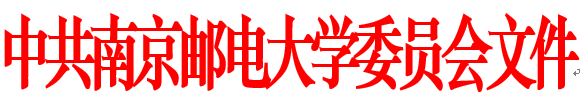 党委发〔2013〕7号党委发〔2019〕15号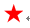 一、南京邮电大学2019年主要目标分解一、南京邮电大学2019年主要目标分解一、南京邮电大学2019年主要目标分解一、南京邮电大学2019年主要目标分解一、南京邮电大学2019年主要目标分解一、南京邮电大学2019年主要目标分解类别主要目标主要目标主要目标责任部门责任部门党的建设以习近平新时代中国特色社会主义思想为指导，深入贯彻党的十九大和全国教育大会精神，树牢“四个意识”，坚定“四个自信”，坚决做到“两个维护”。坚持和加强党的全面领导，坚持党要管党、全面从严治党，以党的政治建设为统领，强化责任担当，为推进学校转型发展提供坚强政治保证、思想保证和组织保证。完成第三次党代会目标任务分解工作。以习近平新时代中国特色社会主义思想为指导，深入贯彻党的十九大和全国教育大会精神，树牢“四个意识”，坚定“四个自信”，坚决做到“两个维护”。坚持和加强党的全面领导，坚持党要管党、全面从严治党，以党的政治建设为统领，强化责任担当，为推进学校转型发展提供坚强政治保证、思想保证和组织保证。完成第三次党代会目标任务分解工作。以习近平新时代中国特色社会主义思想为指导，深入贯彻党的十九大和全国教育大会精神，树牢“四个意识”，坚定“四个自信”，坚决做到“两个维护”。坚持和加强党的全面领导，坚持党要管党、全面从严治党，以党的政治建设为统领，强化责任担当，为推进学校转型发展提供坚强政治保证、思想保证和组织保证。完成第三次党代会目标任务分解工作。党委办公室纪委办公室巡察工作领导小组办公室组织部宣传部各基层党委（党总支、直属党支部）党委办公室纪委办公室巡察工作领导小组办公室组织部宣传部各基层党委（党总支、直属党支部）学科建设确保以优异成绩通过“双一流”建设中期评估和江苏高水平大学建设年度绩效考核；确保所有参评的20个学位授权点圆满通过国家学位授权点合格评估；全力做好新一轮学位点申报的准备工作；进一步提升学校在全球ESI中国高校中的排位，力争材料、计算机科学学科进入前4‰，工程学、化学科学力争进入前5‰，物理学ESI潜力值大幅提升。确保以优异成绩通过“双一流”建设中期评估和江苏高水平大学建设年度绩效考核；确保所有参评的20个学位授权点圆满通过国家学位授权点合格评估；全力做好新一轮学位点申报的准备工作；进一步提升学校在全球ESI中国高校中的排位，力争材料、计算机科学学科进入前4‰，工程学、化学科学力争进入前5‰，物理学ESI潜力值大幅提升。确保以优异成绩通过“双一流”建设中期评估和江苏高水平大学建设年度绩效考核；确保所有参评的20个学位授权点圆满通过国家学位授权点合格评估；全力做好新一轮学位点申报的准备工作；进一步提升学校在全球ESI中国高校中的排位，力争材料、计算机科学学科进入前4‰，工程学、化学科学力争进入前5‰，物理学ESI潜力值大幅提升。一流学科和高水平大学建设办公室一流学科和高水平大学建设办公室师资队伍新增领军人才8人；引进到岗高层次人才15人；新增国家级创新团队1个、国家级教学名师1人；补充到岗高水平师资100人以上（世界前200强高校“海归”博士不低于30%）；专任教师中博士化率达到67%；具有三个月以上海外研修经历专任教师比达45%。新增领军人才8人；引进到岗高层次人才15人；新增国家级创新团队1个、国家级教学名师1人；补充到岗高水平师资100人以上（世界前200强高校“海归”博士不低于30%）；专任教师中博士化率达到67%；具有三个月以上海外研修经历专任教师比达45%。新增领军人才8人；引进到岗高层次人才15人；新增国家级创新团队1个、国家级教学名师1人；补充到岗高水平师资100人以上（世界前200强高校“海归”博士不低于30%）；专任教师中博士化率达到67%；具有三个月以上海外研修经历专任教师比达45%。人事处人事处人才培养新增国家级示范性虚拟仿真实验教学项目1个；新增国家级示范性虚拟仿真实验教学项目1个；新增国家级示范性虚拟仿真实验教学项目1个；资产管理与实验室建设处资产管理与实验室建设处人才培养出台学校一流本科教育总体规划和实施方案；确保通信工程、自动化、微电子科学与工程、计算机科学与技术、高分子材料与工程等5个专业以优秀成绩通过国家工程教育专业认证，新增至少1个专业接受国家工程教育专业认证；新增“十三五”国家级规划教材5部；新增省高等学校重点教材6部；新增国家精品在线开放课程3门；本科生深造率达32%；省级优秀毕业设计（论文）和团队数20项。出台学校一流本科教育总体规划和实施方案；确保通信工程、自动化、微电子科学与工程、计算机科学与技术、高分子材料与工程等5个专业以优秀成绩通过国家工程教育专业认证，新增至少1个专业接受国家工程教育专业认证；新增“十三五”国家级规划教材5部；新增省高等学校重点教材6部；新增国家精品在线开放课程3门；本科生深造率达32%；省级优秀毕业设计（论文）和团队数20项。出台学校一流本科教育总体规划和实施方案；确保通信工程、自动化、微电子科学与工程、计算机科学与技术、高分子材料与工程等5个专业以优秀成绩通过国家工程教育专业认证，新增至少1个专业接受国家工程教育专业认证；新增“十三五”国家级规划教材5部；新增省高等学校重点教材6部；新增国家精品在线开放课程3门；本科生深造率达32%；省级优秀毕业设计（论文）和团队数20项。教务处教务处人才培养获省优秀博士论文2-3篇、省优秀硕士论文6-8篇；获省优秀博士论文2-3篇、省优秀硕士论文6-8篇；获省优秀博士论文2-3篇、省优秀硕士论文6-8篇；研究生院研究生院人才培养本科生初次就业率达94%，研究生初次就业率95%，本科生、研究生年终就业率均达99%以上；本科生初次就业率达94%，研究生初次就业率95%，本科生、研究生年终就业率均达99%以上；本科生初次就业率达94%，研究生初次就业率95%，本科生、研究生年终就业率均达99%以上；招生就业处招生就业处人才培养国家学生体质健康标准合格率达96%；国家学生体质健康标准合格率达96%；国家学生体质健康标准合格率达96%；体育部体育部科研工作新增国家级科技创新平台1个；新增国家级科技奖励1项；确保教育部人文社会科学奖不断线；获批国家级重大重点科研项目12项（至少3项牵头）；获批国家级科研项目数155项（含军工）；获省部级科技成果奖二等奖以上11项；实现科研经费到款额1.9亿元（其中自然科学1.75亿元、人文社科0.15亿元）；以我校为第一作者单位，被SCI收录论文1000篇，其中SCI高分区（含高被引）论文300篇，顶级论文50篇；被CSSCI、SSCI、A&HCI收录论文数达到300篇；出版人文社科类学术专著15部。专利申请数和专利授权数分别达到1600件、500件；科技成果转化数200项。新增国家级科技创新平台1个；新增国家级科技奖励1项；确保教育部人文社会科学奖不断线；获批国家级重大重点科研项目12项（至少3项牵头）；获批国家级科研项目数155项（含军工）；获省部级科技成果奖二等奖以上11项；实现科研经费到款额1.9亿元（其中自然科学1.75亿元、人文社科0.15亿元）；以我校为第一作者单位，被SCI收录论文1000篇，其中SCI高分区（含高被引）论文300篇，顶级论文50篇；被CSSCI、SSCI、A&HCI收录论文数达到300篇；出版人文社科类学术专著15部。专利申请数和专利授权数分别达到1600件、500件；科技成果转化数200项。新增国家级科技创新平台1个；新增国家级科技奖励1项；确保教育部人文社会科学奖不断线；获批国家级重大重点科研项目12项（至少3项牵头）；获批国家级科研项目数155项（含军工）；获省部级科技成果奖二等奖以上11项；实现科研经费到款额1.9亿元（其中自然科学1.75亿元、人文社科0.15亿元）；以我校为第一作者单位，被SCI收录论文1000篇，其中SCI高分区（含高被引）论文300篇，顶级论文50篇；被CSSCI、SSCI、A&HCI收录论文数达到300篇；出版人文社科类学术专著15部。专利申请数和专利授权数分别达到1600件、500件；科技成果转化数200项。科研院科研院国际合作留学生招生数140人；在校生中具有海外学习经历学生人数1000人；争取获批国际联合实验室。留学生招生数140人；在校生中具有海外学习经历学生人数1000人；争取获批国际联合实验室。留学生招生数140人；在校生中具有海外学习经历学生人数1000人；争取获批国际联合实验室。国际合作交流处国际合作交流处国际合作加快提升中外合作办学层次和水平，申报获批非独立法人中外合作办学机构；加快提升中外合作办学层次和水平，申报获批非独立法人中外合作办学机构；加快提升中外合作办学层次和水平，申报获批非独立法人中外合作办学机构；国际合作交流处  海外教育学院国际合作交流处  海外教育学院校园建设完成仙林校区材料学科楼和新建学生宿舍项目立项及方案设计、仙林校区体育馆项目可行性研究报告等工程报批工作。力争新建学生宿舍项目桩基工程开工。完成三牌楼校区西门教师宿舍翻建项目竣工验收和备案工作。完成仙林校区材料学科楼和新建学生宿舍项目立项及方案设计、仙林校区体育馆项目可行性研究报告等工程报批工作。力争新建学生宿舍项目桩基工程开工。完成三牌楼校区西门教师宿舍翻建项目竣工验收和备案工作。完成仙林校区材料学科楼和新建学生宿舍项目立项及方案设计、仙林校区体育馆项目可行性研究报告等工程报批工作。力争新建学生宿舍项目桩基工程开工。完成三牌楼校区西门教师宿舍翻建项目竣工验收和备案工作。基建处基建处校园建设完成仙林校区学生宿舍改造一期工程。完成仙林校区学生宿舍改造一期工程。完成仙林校区学生宿舍改造一期工程。后勤管理处后勤服务集团后勤管理处后勤服务集团二、南京邮电大学2019年主要工作任务分解二、南京邮电大学2019年主要工作任务分解二、南京邮电大学2019年主要工作任务分解二、南京邮电大学2019年主要工作任务分解二、南京邮电大学2019年主要工作任务分解二、南京邮电大学2019年主要工作任务分解目 标目 标主要工作主要工作主要工作责任部门专项工作专项工作（一）集中开展建国70周年教育宣传在全校开展中华人民共和国成立70周年纪念活动，通过主题宣传、专题活动、社会实践等形式，面向广大师生开展爱国主义和革命传统教育，大力弘扬社会主义核心价值观；结合学校光荣传统和信息特色，彰显“信达天下、自强不息”南邮精神，在全校形成爱国爱校、励志勤学的良好氛围。在全校开展中华人民共和国成立70周年纪念活动，通过主题宣传、专题活动、社会实践等形式，面向广大师生开展爱国主义和革命传统教育，大力弘扬社会主义核心价值观；结合学校光荣传统和信息特色，彰显“信达天下、自强不息”南邮精神，在全校形成爱国爱校、励志勤学的良好氛围。宣传部学生工作部（处）团委专项工作专项工作（二）全面加强一流学科和高水平大学建设全力推进实施一流学科攀升计划，以“电子信息科学与工程学科群”建设为核心，开展一流学科方向建设任务2018年绩效评价，确保建设任务有效落实；瞄准电子信息相关学科重点突破方向，实施一流学科标志性成果培育工程；积极做好“双一流”建设中期评估工作。加强新增硕士学位点的建设工作，完成学科带头人和学科负责人的遴选，精心编制江苏高水平大学建设2018年绩效报告。全力推进实施一流学科攀升计划，以“电子信息科学与工程学科群”建设为核心，开展一流学科方向建设任务2018年绩效评价，确保建设任务有效落实；瞄准电子信息相关学科重点突破方向，实施一流学科标志性成果培育工程；积极做好“双一流”建设中期评估工作。加强新增硕士学位点的建设工作，完成学科带头人和学科负责人的遴选，精心编制江苏高水平大学建设2018年绩效报告。一流学科和高水平大学建设办公室专项工作专项工作（三）积极推进人事制度改革贯彻落实省委省政府全面深化新时代教师队伍建设改革的实施意见，进一步完善师德考核制度，严格落实师德在职称评审、岗位评聘、评奖评优、项目申报等方面的“一票否决制”。完成岗位评聘中期考核工作。建立“一流学科人才特区”，探索组建一流学科人才“一站式服务中心”，制定“一流学科人才特区”实施办法。推进职称评审改革，优化评审程序，建立高层次人才评审“绿色通道”，推进电子信息等辅助系列高级职称评审权申报。完成业绩计算办法修订工作，制定更为科学、合理的绩效工资分配实施方案。贯彻落实省委省政府全面深化新时代教师队伍建设改革的实施意见，进一步完善师德考核制度，严格落实师德在职称评审、岗位评聘、评奖评优、项目申报等方面的“一票否决制”。完成岗位评聘中期考核工作。建立“一流学科人才特区”，探索组建一流学科人才“一站式服务中心”，制定“一流学科人才特区”实施办法。推进职称评审改革，优化评审程序，建立高层次人才评审“绿色通道”，推进电子信息等辅助系列高级职称评审权申报。完成业绩计算办法修订工作，制定更为科学、合理的绩效工资分配实施方案。教师工作部人事处专项工作专项工作（四）着力深化教育教学改革贯彻全国教育大会精神，全面推进“九个坚持”，落实“新时代高教40条”，全面整顿本科教育教学秩序，以“四个回归”重塑教育教学形态，努力构建德智体美劳全面培养的教育体系。深化本科人才培养模式改革，加强新工科建设。贯彻全国教育大会精神，全面推进“九个坚持”，落实“新时代高教40条”，全面整顿本科教育教学秩序，以“四个回归”重塑教育教学形态，努力构建德智体美劳全面培养的教育体系。深化本科人才培养模式改革，加强新工科建设。教务处 专项工作专项工作（四）着力深化教育教学改革创新研究生培养模式，实施分类培养，完善以培养创新能力为导向的学术学位研究生培养模式和以提升职业能力为导向的专业学位研究生培养模式，实施全国研究生教育成果奖培育工程；完成贯通式人才培养实施细则和培养方案编制工作，有序推进“本—硕—博”贯通式人才培养模式改革；全面落实立德树人职责，加强导师队伍建设；改革导师遴选制度，实行评聘分离、动态管理。创新研究生培养模式，实施分类培养，完善以培养创新能力为导向的学术学位研究生培养模式和以提升职业能力为导向的专业学位研究生培养模式，实施全国研究生教育成果奖培育工程；完成贯通式人才培养实施细则和培养方案编制工作，有序推进“本—硕—博”贯通式人才培养模式改革；全面落实立德树人职责，加强导师队伍建设；改革导师遴选制度，实行评聘分离、动态管理。研究生院专项工作专项工作（五）积极实施科研创新体制改革贯彻落实省“科技创新40条”和省“科技改革30条”精神，努力构建有利于重大项目和标志性成果产出的良好科研政策环境，在科研组织模式创新、岗位设置及流动、科研经费及绩效管理、分类考核及国际化评价、创新资源配置等方面大胆尝试，加快构建充满活力、富有效率、更加开放的有利于科研高水平发展的体制机制。完善科研成果转化的激励、收益分配等政策。探索设立科研特区和落实学术休假制度。进一步完善和加强省部级及以上科研平台考核体系，不断促进高水平科研平台内涵建设。贯彻落实省“科技创新40条”和省“科技改革30条”精神，努力构建有利于重大项目和标志性成果产出的良好科研政策环境，在科研组织模式创新、岗位设置及流动、科研经费及绩效管理、分类考核及国际化评价、创新资源配置等方面大胆尝试，加快构建充满活力、富有效率、更加开放的有利于科研高水平发展的体制机制。完善科研成果转化的激励、收益分配等政策。探索设立科研特区和落实学术休假制度。进一步完善和加强省部级及以上科研平台考核体系，不断促进高水平科研平台内涵建设。科研院专项工作专项工作（六）积极筹办77周年校庆系列活动以“77周年校庆”为主题，精心策划、周密安排、统筹协调，筹办好校庆系列活动，进一步提升“薪火传•踏歌行”校友活动文化品牌影响力；组织好有关的高层论坛和学术报告等活动。以“77周年校庆”为主题，精心策划、周密安排、统筹协调，筹办好校庆系列活动，进一步提升“薪火传•踏歌行”校友活动文化品牌影响力；组织好有关的高层论坛和学术报告等活动。校长办公室（校友会办公室）     宣传部学生工作部（处）团委体育部研究生院科研院各二级学院（一）坚持全面从严治党，持续巩固党对高校的领导（一）坚持全面从严治党，持续巩固党对高校的领导1.深入学习习近平新时代中国特色社会主义思想落实党委理论学习中心组学习制度和教师政治理论学习制度，面向全校党员进一步组织开展各类学习辅导活动，教育引导广大干部师生牢固树立“四个意识”，不断坚定“四个自信”，坚决维护习近平总书记党中央的核心、全党的核心地位，坚决维护党中央权威和集中统一领导，在政治立场、政治方向、政治原则、政治道路上始终同党中央保持高度一致。落实党委理论学习中心组学习制度和教师政治理论学习制度，面向全校党员进一步组织开展各类学习辅导活动，教育引导广大干部师生牢固树立“四个意识”，不断坚定“四个自信”，坚决维护习近平总书记党中央的核心、全党的核心地位，坚决维护党中央权威和集中统一领导，在政治立场、政治方向、政治原则、政治道路上始终同党中央保持高度一致。党委办公室组织部宣传部党校各基层党委（党总支、直属党支部）（一）坚持全面从严治党，持续巩固党对高校的领导（一）坚持全面从严治党，持续巩固党对高校的领导2.深入开展“不忘初心、牢记使命”主题教育把主题教育作为一项重大政治任务，筑牢理想信念，涵养精神家园。按照中央、省委和省委教育工委要求，扎实做好思想准备、方案准备和组织准备，制定学校主题教育工作安排。把主题教育作为一项重大政治任务，筑牢理想信念，涵养精神家园。按照中央、省委和省委教育工委要求，扎实做好思想准备、方案准备和组织准备，制定学校主题教育工作安排。组织部    党委办公室宣传部党校各基层党委（党总支、直属党支部）（一）坚持全面从严治党，持续巩固党对高校的领导（一）坚持全面从严治党，持续巩固党对高校的领导3.大力推进全校思想政治工作深入贯彻全国高校思想政治工作会议精神，扎实推进思想政治工作质量提升工程，坚持不懈培育和弘扬社会主义核心价值观，引导师生树立共产主义远大理想和中国特色社会主义共同理想。实施思想政治理论课建设体系创新计划，着力推进“思政课程”向“课程思政”转变。加强宣传思想工作队伍、思政理论课教师、辅导员、班主任和心理咨询教师等队伍建设，加快推进“十大育人体系”建设步伐，积极构建“三全育人”有效机制。深入贯彻全国高校思想政治工作会议精神，扎实推进思想政治工作质量提升工程，坚持不懈培育和弘扬社会主义核心价值观，引导师生树立共产主义远大理想和中国特色社会主义共同理想。实施思想政治理论课建设体系创新计划，着力推进“思政课程”向“课程思政”转变。加强宣传思想工作队伍、思政理论课教师、辅导员、班主任和心理咨询教师等队伍建设，加快推进“十大育人体系”建设步伐，积极构建“三全育人”有效机制。宣传部教师工作部学生工作部马克思主义学院各基层党委（党总支、直属党支部）（一）坚持全面从严治党，持续巩固党对高校的领导（一）坚持全面从严治党，持续巩固党对高校的领导4.牢牢把握意识形态工作领导权全面贯彻落实全国宣传思想工作会议精神，加强论坛讲座、社团活动、自媒体公号等各类校园平台管理，切实守好意识形态阵地。健全意识形态领域情况分析研判和通报制度，做好网上舆情监测引导和管控处置工作。 全面贯彻落实全国宣传思想工作会议精神，加强论坛讲座、社团活动、自媒体公号等各类校园平台管理，切实守好意识形态阵地。健全意识形态领域情况分析研判和通报制度，做好网上舆情监测引导和管控处置工作。 宣传部信息中心（一）坚持全面从严治党，持续巩固党对高校的领导（一）坚持全面从严治党，持续巩固党对高校的领导4.牢牢把握意识形态工作领导权以教师职业理想和职业道德教育为主线，大力开展师德师风建设和学术道德教育。以教师职业理想和职业道德教育为主线，大力开展师德师风建设和学术道德教育。教师工作部（一）坚持全面从严治党，持续巩固党对高校的领导（一）坚持全面从严治党，持续巩固党对高校的领导5.持续增强干部能力建设全面贯彻新时代党的组织路线，严把德才标准，坚持公正用人，拓宽用人视野，激励干部积极性，努力形成忠诚干净担当的高素质干部队伍。做好处级领导干部教育培训，继续办好处级干部暑期培训班和专题轮训班。做好挂职干部工作，推进校地合作交流，落实帮扶单位各项帮扶任务。坚持严管和厚爱结合、激励和约束并重，落实鼓励激励、容错纠错、能上能下“三项机制”，调动广大干部干事的积极性主动性创造性。全面贯彻新时代党的组织路线，严把德才标准，坚持公正用人，拓宽用人视野，激励干部积极性，努力形成忠诚干净担当的高素质干部队伍。做好处级领导干部教育培训，继续办好处级干部暑期培训班和专题轮训班。做好挂职干部工作，推进校地合作交流，落实帮扶单位各项帮扶任务。坚持严管和厚爱结合、激励和约束并重，落实鼓励激励、容错纠错、能上能下“三项机制”，调动广大干部干事的积极性主动性创造性。组织部党校（一）坚持全面从严治党，持续巩固党对高校的领导（一）坚持全面从严治党，持续巩固党对高校的领导6.加强基层组织建设强化学院党政领导班子建设，落实学院党组织会议事规则、学院党政联席会议议事规则。深入推进党支部标准化建设，强化“三会一课”制度落实检查，注重加强研究生党支部建设。开展江苏省先进基层党组织、优秀共产党员、优秀党务工作者的推荐工作，做好“最佳党日活动”和“党建工作创新奖”评选，推进“标杆党支部”建设。举办第五期党建工作沙龙，积极探讨党建工作新思路。做好党支部书记、组织员培训，加强对学院党员发展工作检查，进一步推进全国党员管理信息系统使用和组织关系网上转接。强化学院党政领导班子建设，落实学院党组织会议事规则、学院党政联席会议议事规则。深入推进党支部标准化建设，强化“三会一课”制度落实检查，注重加强研究生党支部建设。开展江苏省先进基层党组织、优秀共产党员、优秀党务工作者的推荐工作，做好“最佳党日活动”和“党建工作创新奖”评选，推进“标杆党支部”建设。举办第五期党建工作沙龙，积极探讨党建工作新思路。做好党支部书记、组织员培训，加强对学院党员发展工作检查，进一步推进全国党员管理信息系统使用和组织关系网上转接。组织部各基层党委（党总支、直属党支部）（一）坚持全面从严治党，持续巩固党对高校的领导（一）坚持全面从严治党，持续巩固党对高校的领导7.有效确保党风廉政建设责任落实加强对各级党组织党内政治生活开展情况、民主集中制等各项制度贯彻执行情况的监督检查。完善二级党组织主要负责人述责述廉制度、信访举报交办件办理制度。探讨校内政治生态评估实施办法，开展政治生态评估。持之以恒落实好中央八项规定精神，以形式主义官僚主义集中整治为重点，持续加强和改进工作作风。制定巡察工作五年规划和2019年巡察工作计划，选优配强巡察干部队伍，以常规巡察方式对5至6个基层党组织进行巡察；开展巡察整改专项督察，适时组织巡察整改“回头看”，狠抓整改落实。用好监督执纪“四种形态”，加大执纪审查力度。研究制定问责实施办法，修订完善纪委履行监督责任清单，及时调整纪委委员分工联系基层单位，制定专兼职纪检干部工作职责，积极落实省纪委关于高校纪委体制机制改革的各项要求。及时做好履责记实报送工作，完善基层党委履责记实工作考核。加强对各级党组织党内政治生活开展情况、民主集中制等各项制度贯彻执行情况的监督检查。完善二级党组织主要负责人述责述廉制度、信访举报交办件办理制度。探讨校内政治生态评估实施办法，开展政治生态评估。持之以恒落实好中央八项规定精神，以形式主义官僚主义集中整治为重点，持续加强和改进工作作风。制定巡察工作五年规划和2019年巡察工作计划，选优配强巡察干部队伍，以常规巡察方式对5至6个基层党组织进行巡察；开展巡察整改专项督察，适时组织巡察整改“回头看”，狠抓整改落实。用好监督执纪“四种形态”，加大执纪审查力度。研究制定问责实施办法，修订完善纪委履行监督责任清单，及时调整纪委委员分工联系基层单位，制定专兼职纪检干部工作职责，积极落实省纪委关于高校纪委体制机制改革的各项要求。及时做好履责记实报送工作，完善基层党委履责记实工作考核。纪委办公室、监察处、巡察工作领导小组办公室（一）坚持全面从严治党，持续巩固党对高校的领导（一）坚持全面从严治党，持续巩固党对高校的领导8.不断提升宣传工作水平做好纪念建国70周年重大庆祝活动直播收看，大力开展国情世情、国史党史的宣传教育。大力宣传学校第三次党代会确定的奋斗目标、战略思想和主要任务，围绕学校世界一流学科和江苏高水平大学建设，及时跟踪建设进展、宣传报道阶段性成果，营造凝心聚力、奋发有为的校园舆论环境。落实法治宣传教育第七个五年规划（2016-2020年）和普法责任制，开展好年度法制宣传教育工作。进一步加强对外宣传报道，扩大在中央媒体、网络媒体上的影响力，力争在校外媒体全年刊（播）发新闻300余篇。做好纪念建国70周年重大庆祝活动直播收看，大力开展国情世情、国史党史的宣传教育。大力宣传学校第三次党代会确定的奋斗目标、战略思想和主要任务，围绕学校世界一流学科和江苏高水平大学建设，及时跟踪建设进展、宣传报道阶段性成果，营造凝心聚力、奋发有为的校园舆论环境。落实法治宣传教育第七个五年规划（2016-2020年）和普法责任制，开展好年度法制宣传教育工作。进一步加强对外宣传报道，扩大在中央媒体、网络媒体上的影响力，力争在校外媒体全年刊（播）发新闻300余篇。宣传部（一）坚持全面从严治党，持续巩固党对高校的领导（一）坚持全面从严治党，持续巩固党对高校的领导9.着力提升学生教育管理工作水平筹备召开全校学生工作会议，推进学生管理工作创新。筹备召开全校学生工作会议，推进学生管理工作创新。学生工作部（处）研究生工作部团委（一）坚持全面从严治党，持续巩固党对高校的领导（一）坚持全面从严治党，持续巩固党对高校的领导9.着力提升学生教育管理工作水平加强学生管理工作队伍建设，办好辅导员素质能力大赛。持续推进“学在南邮”学风建设工作，加大力度做好学生日常学习习惯养成，实施辅导员与任课教师“学风共建联系卡”制度，营造争优赶先的学习环境；做好学业预警学生的帮扶，加强考风考纪与学术道德教育。落实本科生经典阅读计划，推广“晨读五分钟”活动。加强学生管理科学性，编制学生办事指南，积极建立与学生沟通交流机制。紧抓心理健康教育，及时有效开展好心理测评、职业测评、评估约谈等工作。加强学生管理工作队伍建设，办好辅导员素质能力大赛。持续推进“学在南邮”学风建设工作，加大力度做好学生日常学习习惯养成，实施辅导员与任课教师“学风共建联系卡”制度，营造争优赶先的学习环境；做好学业预警学生的帮扶，加强考风考纪与学术道德教育。落实本科生经典阅读计划，推广“晨读五分钟”活动。加强学生管理科学性，编制学生办事指南，积极建立与学生沟通交流机制。紧抓心理健康教育，及时有效开展好心理测评、职业测评、评估约谈等工作。学生工作部（处）（一）坚持全面从严治党，持续巩固党对高校的领导（一）坚持全面从严治党，持续巩固党对高校的领导10.切实加强校园文化建设深入推进“江苏省文明校园”创建工作，丰富以和谐典雅为内核的校园物质文化。深入实施“一院一品”校园文化建设计划，打造精品文化活动，做好大学生文化艺术节、社团巡礼节、研究生科技文化月等校园文化活动。抓好全校美育教育，强化全校公共艺术教育；大力开展劳动教育，积极拓展“第二课堂”，构建以“三下乡”大学生暑期社会实践活动为主体的社会实践体系。大力弘扬中华优秀传统文化，持续开展“高雅艺术进校园”、“戏曲名作进校园”等活动。建设校园优秀网络文化，充分发挥官微、官博、易班、PU等平台育人作用。深入推进“江苏省文明校园”创建工作，丰富以和谐典雅为内核的校园物质文化。深入实施“一院一品”校园文化建设计划，打造精品文化活动，做好大学生文化艺术节、社团巡礼节、研究生科技文化月等校园文化活动。抓好全校美育教育，强化全校公共艺术教育；大力开展劳动教育，积极拓展“第二课堂”，构建以“三下乡”大学生暑期社会实践活动为主体的社会实践体系。大力弘扬中华优秀传统文化，持续开展“高雅艺术进校园”、“戏曲名作进校园”等活动。建设校园优秀网络文化，充分发挥官微、官博、易班、PU等平台育人作用。宣传部研究生工作部学生工作部团委（一）坚持全面从严治党，持续巩固党对高校的领导（一）坚持全面从严治党，持续巩固党对高校的领导10.切实加强校园文化建设突出校园文化的南邮特点，努力挖掘、大力宣传南邮优秀师生、杰出校友的先进事迹，完成校歌创作。突出校园文化的南邮特点，努力挖掘、大力宣传南邮优秀师生、杰出校友的先进事迹，完成校歌创作。宣传部（一）坚持全面从严治党，持续巩固党对高校的领导（一）坚持全面从严治党，持续巩固党对高校的领导11．提升平安校园综合治理水平及时掌握师生关注的热点、焦点问题，做好信访和网络舆情引导，抓好重要信息研判。及时掌握师生关注的热点、焦点问题，做好信访和网络舆情引导，抓好重要信息研判。信息中心（一）坚持全面从严治党，持续巩固党对高校的领导（一）坚持全面从严治党，持续巩固党对高校的领导11．提升平安校园综合治理水平落实校园治安综合治理和消防安全工作责任制，做好年度治安综合治理考评。加强校园安全文化建设，创新安全教育形式，继续做好“学生安全教育月”和“119消防宣传月”活动。加强校园治安群防群治工作，组建校园治安防控网络，提升校园治安综合防控水平，杜绝重大刑事、治安案件发生，进一步降低可防性案件的发案率。开展校园交通安全文明建设活动，提升机动车管理系统使用效果，做好校园公共自行车运维监管。落实校园治安综合治理和消防安全工作责任制，做好年度治安综合治理考评。加强校园安全文化建设，创新安全教育形式，继续做好“学生安全教育月”和“119消防宣传月”活动。加强校园治安群防群治工作，组建校园治安防控网络，提升校园治安综合防控水平，杜绝重大刑事、治安案件发生，进一步降低可防性案件的发案率。开展校园交通安全文明建设活动，提升机动车管理系统使用效果，做好校园公共自行车运维监管。保卫部（处）（一）坚持全面从严治党，持续巩固党对高校的领导（一）坚持全面从严治党，持续巩固党对高校的领导12．做好群团工作凝聚各方力量举办第7期社会主义学院培训班；加强民主党派、统战团体内涵建设，打造“一党派（团体）一特色”品牌活动。举办第7期社会主义学院培训班；加强民主党派、统战团体内涵建设，打造“一党派（团体）一特色”品牌活动。统战部（一）坚持全面从严治党，持续巩固党对高校的领导（一）坚持全面从严治党，持续巩固党对高校的领导12．做好群团工作凝聚各方力量开展纪念“五四运动”100周年主题活动，面向全校团员开展“新时代新气象新作为”等系列教育，加强基层团组织建设，发挥好学生会组织、学生社团育人功能。开展纪念“五四运动”100周年主题活动，面向全校团员开展“新时代新气象新作为”等系列教育，加强基层团组织建设，发挥好学生会组织、学生社团育人功能。团委（一）坚持全面从严治党，持续巩固党对高校的领导（一）坚持全面从严治党，持续巩固党对高校的领导12．做好群团工作凝聚各方力量深化民主管理，修订二级教代会实施细则，积极筹备学校第六届三次教代会、第十二届三次工代会，拓展丰富工会活动。深化民主管理，修订二级教代会实施细则，积极筹备学校第六届三次教代会、第十二届三次工代会，拓展丰富工会活动。工会（一）坚持全面从严治党，持续巩固党对高校的领导（一）坚持全面从严治党，持续巩固党对高校的领导12．做好群团工作凝聚各方力量加强离退休教职工思想政治建设，持续开展“大走访，送温暖”工作，组织办好“纪念南邮关工委成立20周年”系列活动。加强离退休教职工思想政治建设，持续开展“大走访，送温暖”工作，组织办好“纪念南邮关工委成立20周年”系列活动。离退休职工处（二）开启研究型大学建设新征程，全面加强学校内涵建设（二）开启研究型大学建设新征程，全面加强学校内涵建设13.加快提升学科建设水平做好江苏省优势学科建设工作，扎实推进江苏省优势学科建设工程三期项目建设任务书和经费预算的编制工作。全力做好新一轮学位点申报准备工作，尽早明确有关学院的申报点，统筹协调、相互配合、集中资源、补齐短板，各申报点基本条件今年全面达到申报要求。启动全国第五轮学科水平评估准备工作。实施ESI学科建设提升工程。优化学科布局，加强基础学科建设，不断强化基础学科对一流学科建设、高水平科学研究和拔尖创新人才培养的支撑作用。发挥电子信息学科优势，面向国家战略需求，培育一批特色性强、成长性好的交叉学科，形成新的学科增长点。凝练信息文科学科方向，整合特色优势，聚焦重点，加强院院协同，平台合作，人员联动，打造信息文科高峰。做好江苏省优势学科建设工作，扎实推进江苏省优势学科建设工程三期项目建设任务书和经费预算的编制工作。全力做好新一轮学位点申报准备工作，尽早明确有关学院的申报点，统筹协调、相互配合、集中资源、补齐短板，各申报点基本条件今年全面达到申报要求。启动全国第五轮学科水平评估准备工作。实施ESI学科建设提升工程。优化学科布局，加强基础学科建设，不断强化基础学科对一流学科建设、高水平科学研究和拔尖创新人才培养的支撑作用。发挥电子信息学科优势，面向国家战略需求，培育一批特色性强、成长性好的交叉学科，形成新的学科增长点。凝练信息文科学科方向，整合特色优势，聚焦重点，加强院院协同，平台合作，人员联动，打造信息文科高峰。一流学科和高水平大学建设办公室（二）开启研究型大学建设新征程，全面加强学校内涵建设（二）开启研究型大学建设新征程，全面加强学校内涵建设14.努力打造高水平师资队伍召开学校人才工作会议，深化落实“人才强校”战略。围绕人才培养和一流学科建设目标，引进一批活跃在国际学术前沿、符合国家重大战略需求的一流科学家、学科领军人才，重点打造若干具有国际竞争力的学术团队。进一步加强“千人计划”、“万人计划”、“杰青”、“长江学者”、“江苏特聘教授”等重要人才项目的培育和申报，发挥高层次人才引领性作用。加强高层次人才贡献度考核，不断提升高层次人才服务和跟踪管理的精细化、科学化水平。依托教学名师培育工程和“教学名师+教学团队”模式，建设高水平教学创新团队，实现国家级教学名师的新突破。完善推进“1311”人才计划，完成第八批“1311”人才的申报和遴选工作。举办第三届海外青年学者论坛。召开学校人才工作会议，深化落实“人才强校”战略。围绕人才培养和一流学科建设目标，引进一批活跃在国际学术前沿、符合国家重大战略需求的一流科学家、学科领军人才，重点打造若干具有国际竞争力的学术团队。进一步加强“千人计划”、“万人计划”、“杰青”、“长江学者”、“江苏特聘教授”等重要人才项目的培育和申报，发挥高层次人才引领性作用。加强高层次人才贡献度考核，不断提升高层次人才服务和跟踪管理的精细化、科学化水平。依托教学名师培育工程和“教学名师+教学团队”模式，建设高水平教学创新团队，实现国家级教学名师的新突破。完善推进“1311”人才计划，完成第八批“1311”人才的申报和遴选工作。举办第三届海外青年学者论坛。人事处（二）开启研究型大学建设新征程，全面加强学校内涵建设（二）开启研究型大学建设新征程，全面加强学校内涵建设14.努力打造高水平师资队伍加大对校内优秀人才和骨干教师的培养、支持力度，加快实施青年人才发展计划。加大对校内优秀人才和骨干教师的培养、支持力度，加快实施青年人才发展计划。人事处教师教学发展中心（二）开启研究型大学建设新征程，全面加强学校内涵建设（二）开启研究型大学建设新征程，全面加强学校内涵建设15.全面提高人才培养质量继续实施一流本科计划：做好省品牌专业建设工程一期项目验收及二期项目申报工作，有效发挥品牌专业建设的引领和示范作用。推进在线开放课程建设，完善在线开放课程群，打造“微专业”；大力加强基础平台课程的建设，全面优化课程内容，合理提升学业挑战度、增加课程难度、拓展课程深度，淘汰“水课”、打造“金课”，切实提高课程教学质量。进一步加强师德师风建设、学风建设，提升教师教学能力，健全基层教研活动制度，确保课堂教学效果。继续实施一流本科计划：做好省品牌专业建设工程一期项目验收及二期项目申报工作，有效发挥品牌专业建设的引领和示范作用。推进在线开放课程建设，完善在线开放课程群，打造“微专业”；大力加强基础平台课程的建设，全面优化课程内容，合理提升学业挑战度、增加课程难度、拓展课程深度，淘汰“水课”、打造“金课”，切实提高课程教学质量。进一步加强师德师风建设、学风建设，提升教师教学能力，健全基层教研活动制度，确保课堂教学效果。教务处（二）开启研究型大学建设新征程，全面加强学校内涵建设（二）开启研究型大学建设新征程，全面加强学校内涵建设15.全面提高人才培养质量完善拔尖创新人才培养体系。完善拔尖创新人才培养体系。教务处    贝尔英才学院（二）开启研究型大学建设新征程，全面加强学校内涵建设（二）开启研究型大学建设新征程，全面加强学校内涵建设15.全面提高人才培养质量出台教学质量综合评价管理办法，完善全方位考核的教学质量综合评价体系。出台教学质量综合评价管理办法，完善全方位考核的教学质量综合评价体系。教学质量监控与评估中心（二）开启研究型大学建设新征程，全面加强学校内涵建设（二）开启研究型大学建设新征程，全面加强学校内涵建设15.全面提高人才培养质量加强创新创业教育学院建设，完善创新创业人才培养体系。加强创新创业教育学院建设，完善创新创业人才培养体系。创新创业教育学院（二）开启研究型大学建设新征程，全面加强学校内涵建设（二）开启研究型大学建设新征程，全面加强学校内涵建设15.全面提高人才培养质量以“新工科”理念和标准，加强工程训练中心内涵建设，创新工程实践教育理念和教学模式。以“新工科”理念和标准，加强工程训练中心内涵建设，创新工程实践教育理念和教学模式。工程训练中心（二）开启研究型大学建设新征程，全面加强学校内涵建设（二）开启研究型大学建设新征程，全面加强学校内涵建设15.全面提高人才培养质量认真落实校园体育文化建设实施方案，积极组织学生参加省第二十届运动会。认真落实校园体育文化建设实施方案，积极组织学生参加省第二十届运动会。体育部（二）开启研究型大学建设新征程，全面加强学校内涵建设（二）开启研究型大学建设新征程，全面加强学校内涵建设15.全面提高人才培养质量完善研究生分类培养体系：大力加强研究生核心课程和教学实验室建设；依托江苏省产业教授、企业导师群体，建立有效的协同育人机制；充分发挥企业研究生工作站作用，有效提升专业学位研究生实践创新能力；加强与海外高校合作联合培养博士研究生。完善研究生分类培养体系：大力加强研究生核心课程和教学实验室建设；依托江苏省产业教授、企业导师群体，建立有效的协同育人机制；充分发挥企业研究生工作站作用，有效提升专业学位研究生实践创新能力；加强与海外高校合作联合培养博士研究生。研究生院（二）开启研究型大学建设新征程，全面加强学校内涵建设（二）开启研究型大学建设新征程，全面加强学校内涵建设15.全面提高人才培养质量全年实现：学科竞赛获国家（国际）级奖励430项（其中本科生380项、研究生50项）；2019届本科生英语四、六级累计通过率分别达到93%、54%。全年实现：学科竞赛获国家（国际）级奖励430项（其中本科生380项、研究生50项）；2019届本科生英语四、六级累计通过率分别达到93%、54%。教务处研究生院（二）开启研究型大学建设新征程，全面加强学校内涵建设（二）开启研究型大学建设新征程，全面加强学校内涵建设15.全面提高人才培养质量稳步拓展自考增长点，提高继续教育层次和水平。稳步拓展自考增长点，提高继续教育层次和水平。继续教育学院（二）开启研究型大学建设新征程，全面加强学校内涵建设（二）开启研究型大学建设新征程，全面加强学校内涵建设16.全力做好招生就业工作启动招生改革，大力提升生源质量，研究制定大类招生实施方案、培养方案、专业分流等制度；持续深化综合评价录取改革。启动招生改革，大力提升生源质量，研究制定大类招生实施方案、培养方案、专业分流等制度；持续深化综合评价录取改革。招生就业处教务处（二）开启研究型大学建设新征程，全面加强学校内涵建设（二）开启研究型大学建设新征程，全面加强学校内涵建设16.全力做好招生就业工作实施研究生生源提升计划，稳步扩大研究生特别是博士生招生规模，提高研究生生源质量，为学校向研究型大学转型发展提供支撑；修订硕博连读选拔办法和博士研究生“申请—考核”制招生办法。实施研究生生源提升计划，稳步扩大研究生特别是博士生招生规模，提高研究生生源质量，为学校向研究型大学转型发展提供支撑；修订硕博连读选拔办法和博士研究生“申请—考核”制招生办法。研究生院（二）开启研究型大学建设新征程，全面加强学校内涵建设（二）开启研究型大学建设新征程，全面加强学校内涵建设16.全力做好招生就业工作加强就业创业指导，科学完善就业指导课程体系。强化创新创业导师培训，发挥“互联网+”等创新创业大赛的推动作用。加强就业创业指导，科学完善就业指导课程体系。强化创新创业导师培训，发挥“互联网+”等创新创业大赛的推动作用。招生就业处（二）开启研究型大学建设新征程，全面加强学校内涵建设（二）开启研究型大学建设新征程，全面加强学校内涵建设17.显著增强科技创新能力加强国、省两级工程研究中心、重点实验室、协同创新中心、国家创新人才培养示范基地建设。加大重大重点项目的培育孵化力度，重点关注国家重点研发计划、国家自然科学基金重大重点项目等项目的布局和培育，不断提升承担重大重点项目能力。积极构建联动机制，通过整体动员和定向组织有机结合，切实提升各类国家级项目立项率。完善科研创新组织模式，强化政策导向，力争产出具有国际影响力的标志性科研成果。按照“量质并重、质量优先”的原则，进一步提升专利申请质量。不断加强校地研究院内涵建设，有效提升对学校发展的贡献度。加强特色行业智库建设，提高政府决策咨询参与度，进一步提升咨政服务的能力和水平。加强国、省两级工程研究中心、重点实验室、协同创新中心、国家创新人才培养示范基地建设。加大重大重点项目的培育孵化力度，重点关注国家重点研发计划、国家自然科学基金重大重点项目等项目的布局和培育，不断提升承担重大重点项目能力。积极构建联动机制，通过整体动员和定向组织有机结合，切实提升各类国家级项目立项率。完善科研创新组织模式，强化政策导向，力争产出具有国际影响力的标志性科研成果。按照“量质并重、质量优先”的原则，进一步提升专利申请质量。不断加强校地研究院内涵建设，有效提升对学校发展的贡献度。加强特色行业智库建设，提高政府决策咨询参与度，进一步提升咨政服务的能力和水平。科研院（二）开启研究型大学建设新征程，全面加强学校内涵建设（二）开启研究型大学建设新征程，全面加强学校内涵建设17.显著增强科技创新能力注重各类科技产业平台、创业孵化基地的效益提升；确保国家大学科技园以优异成绩顺利通过第二轮考核评估。注重各类科技产业平台、创业孵化基地的效益提升；确保国家大学科技园以优异成绩顺利通过第二轮考核评估。国家大学科技园管理办公室（二）开启研究型大学建设新征程，全面加强学校内涵建设（二）开启研究型大学建设新征程，全面加强学校内涵建设17.显著增强科技创新能力积极提升办刊能力，充分发挥学术期刊的思想导向与学术引领作用。积极提升办刊能力，充分发挥学术期刊的思想导向与学术引领作用。期刊社（二）开启研究型大学建设新征程，全面加强学校内涵建设（二）开启研究型大学建设新征程，全面加强学校内涵建设18.有力提升国际化办学水平。启动国际化办学“一院一校”对接计划；聚焦一流学科和高水平大学建设目标任务，加快提升中外合作办学和国际协同创新水平，重点梳理2-3个境外高水平大学，以高层次人才合作培养项目、共建国际联合实验室等为主要内容开展深度国际化合作。采取有效措施，广泛宣传动员，鼓励学生积极参加3个月以上的访学交流项目。做好各类外国专家项目申报工作，充分发挥引智工作在学科建设和国际前沿领域科研创新的引领作用。继续拓展与境外名校的各类交流项目，实现名校国别与项目涵盖领域新突破，为学生提供更多出国（境）学习渠道，提高学生出国（境）学习比例。按照“质量优先、兼顾规模”的原则适度扩大留学生招生规模，提高留学生培养质量。大力支持教师在国际电信联盟等重要国际组织或学术机构兼职，提出或参与国际标准制定，增强学校在国际学术界、产业界的话语权。启动国际化办学“一院一校”对接计划；聚焦一流学科和高水平大学建设目标任务，加快提升中外合作办学和国际协同创新水平，重点梳理2-3个境外高水平大学，以高层次人才合作培养项目、共建国际联合实验室等为主要内容开展深度国际化合作。采取有效措施，广泛宣传动员，鼓励学生积极参加3个月以上的访学交流项目。做好各类外国专家项目申报工作，充分发挥引智工作在学科建设和国际前沿领域科研创新的引领作用。继续拓展与境外名校的各类交流项目，实现名校国别与项目涵盖领域新突破，为学生提供更多出国（境）学习渠道，提高学生出国（境）学习比例。按照“质量优先、兼顾规模”的原则适度扩大留学生招生规模，提高留学生培养质量。大力支持教师在国际电信联盟等重要国际组织或学术机构兼职，提出或参与国际标准制定，增强学校在国际学术界、产业界的话语权。国际合作交流处（三）完善保障支撑体系，进一步提高管理服务水平（三）完善保障支撑体系，进一步提高管理服务水平19.切实优化办学条件加强各级实验教学平台内涵建设，健全大型仪器设备的开放共享体系，进一步提高仪器设备的开放共享度。做好公用房资源的梳理、调配、整改工作。加强各级实验教学平台内涵建设，健全大型仪器设备的开放共享体系，进一步提高仪器设备的开放共享度。做好公用房资源的梳理、调配、整改工作。资产管理与实验室建设处（三）完善保障支撑体系，进一步提高管理服务水平（三）完善保障支撑体系，进一步提高管理服务水平19.切实优化办学条件以用户需求为导向，不断优化馆藏结构、馆藏布局，不断加强图书馆资源保障、文化育人、知识服务等功能。以用户需求为导向，不断优化馆藏结构、馆藏布局，不断加强图书馆资源保障、文化育人、知识服务等功能。图书馆（三）完善保障支撑体系，进一步提高管理服务水平（三）完善保障支撑体系，进一步提高管理服务水平19.切实优化办学条件继续加强档案资源的数字化建设，充分发挥各类馆藏资源的作用，加快推进星级档案馆建设；做好校史陈列馆、通信展览馆、艺术馆的维护更新工作。继续加强档案资源的数字化建设，充分发挥各类馆藏资源的作用，加快推进星级档案馆建设；做好校史陈列馆、通信展览馆、艺术馆的维护更新工作。档案馆（三）完善保障支撑体系，进一步提高管理服务水平（三）完善保障支撑体系，进一步提高管理服务水平19.切实优化办学条件切实推进大学生事务中心建设，力争实现“一站式服务”。切实推进大学生事务中心建设，力争实现“一站式服务”。学生工作部（处）（三）完善保障支撑体系，进一步提高管理服务水平（三）完善保障支撑体系，进一步提高管理服务水平19.切实优化办学条件进一步改善师生就餐环境，规划合适场所引入特色中西快餐，丰富和改善餐饮供给；加强校园景观绿化规划，建设花园式、生态化、节约型校园。进一步改善师生就餐环境，规划合适场所引入特色中西快餐，丰富和改善餐饮供给；加强校园景观绿化规划，建设花园式、生态化、节约型校园。后勤管理处后勤服务集团（三）完善保障支撑体系，进一步提高管理服务水平（三）完善保障支撑体系，进一步提高管理服务水平19.切实优化办学条件加快推进江宁校区共建工作。加快推进江宁校区共建工作。江宁校区建设管理办公室（三）完善保障支撑体系，进一步提高管理服务水平（三）完善保障支撑体系，进一步提高管理服务水平20.着力提高校园信息化水平加快智慧校园建设，推动信息技术与教学、科研、管理的深度融合，构建全校一体化数据共享体系，完善统一校务服务平台建设。完成全校无线网全覆盖及有线网光纤化改造。完成人事系统二期建设，有效提升人事管理信息化水平。加快智慧校园建设，推动信息技术与教学、科研、管理的深度融合，构建全校一体化数据共享体系，完善统一校务服务平台建设。完成全校无线网全覆盖及有线网光纤化改造。完成人事系统二期建设，有效提升人事管理信息化水平。信息化建设与管理办公室（三）完善保障支撑体系，进一步提高管理服务水平（三）完善保障支撑体系，进一步提高管理服务水平20.着力提高校园信息化水平更新财务信息化系统，做好财务系统与合同管理系统的对接工作；进一步完善财务系统和云采购平台的系统对接；优化和完善财务网上审批，不断提高财务信息化服务能力。更新财务信息化系统，做好财务系统与合同管理系统的对接工作；进一步完善财务系统和云采购平台的系统对接；优化和完善财务网上审批，不断提高财务信息化服务能力。财务处（三）完善保障支撑体系，进一步提高管理服务水平（三）完善保障支撑体系，进一步提高管理服务水平20.着力提高校园信息化水平完成采购招标管理信息系统建设并投入使用，进一步提高采购招标信息化水平，提高服务效率。完成采购招标管理信息系统建设并投入使用，进一步提高采购招标信息化水平，提高服务效率。采购招标管理办公室（三）完善保障支撑体系，进一步提高管理服务水平（三）完善保障支撑体系，进一步提高管理服务水平20.着力提高校园信息化水平优化信息服务平台，积极推动“学生网上服务平台”建设；完成三牌楼校区学生宿舍门禁系统建设。优化信息服务平台，积极推动“学生网上服务平台”建设；完成三牌楼校区学生宿舍门禁系统建设。学生工作部（处）信息化建设与管理办公室（三）完善保障支撑体系，进一步提高管理服务水平（三）完善保障支撑体系，进一步提高管理服务水平21.有效加强财务审计工作加强内部控制，提升财务预算管理科学性，拓宽办学经费筹资渠道。加强内部控制，提升财务预算管理科学性，拓宽办学经费筹资渠道。财务处（三）完善保障支撑体系，进一步提高管理服务水平（三）完善保障支撑体系，进一步提高管理服务水平21.有效加强财务审计工作修订完善非公开招标采购方式实施细则、采购招标评审专家管理办法等文件，进一步规范采购招标程序，提高效率。修订完善非公开招标采购方式实施细则、采购招标评审专家管理办法等文件，进一步规范采购招标程序，提高效率。采购招标管理办公室（三）完善保障支撑体系，进一步提高管理服务水平（三）完善保障支撑体系，进一步提高管理服务水平21.有效加强财务审计工作完成仙林校区青年教师公共租赁住房工程、特种光纤拉丝塔楼、西门教师宿舍翻建项目的竣工结算审计工作。继续做好各类专项资金审计工作，充分发挥审计在促进科学决策，推进依法治教，完善监督机制等方面的重要作用。完成仙林校区青年教师公共租赁住房工程、特种光纤拉丝塔楼、西门教师宿舍翻建项目的竣工结算审计工作。继续做好各类专项资金审计工作，充分发挥审计在促进科学决策，推进依法治教，完善监督机制等方面的重要作用。审计处（三）完善保障支撑体系，进一步提高管理服务水平（三）完善保障支撑体系，进一步提高管理服务水平22.广泛开拓资源助力学校发展完成教育发展基金会换届工作。制定激励政策，鼓励引导广大教职员工为学校发展募集资源、献计献策。完成教育发展基金会换届工作。制定激励政策，鼓励引导广大教职员工为学校发展募集资源、献计献策。校董会、教育发展基金会办公室（三）完善保障支撑体系，进一步提高管理服务水平（三）完善保障支撑体系，进一步提高管理服务水平22.广泛开拓资源助力学校发展深入挖掘和拓展校友资源，积极探索与校友企业之间的合作共赢发展模式。深入挖掘和拓展校友资源，积极探索与校友企业之间的合作共赢发展模式。校友会办公室（三）完善保障支撑体系，进一步提高管理服务水平（三）完善保障支撑体系，进一步提高管理服务水平22.广泛开拓资源助力学校发展充分发挥校友会、校董会、教育发展基金会重要作用，积极拓展渠道，广泛汇集办学资源。充分发挥校友会、校董会、教育发展基金会重要作用，积极拓展渠道，广泛汇集办学资源。校友会办公室校董会、教育发展基金会办公室（三）完善保障支撑体系，进一步提高管理服务水平（三）完善保障支撑体系，进一步提高管理服务水平23.狠抓开源节流保障办学经费全面梳理和评估学校经营性资产，积极稳妥地开展资产经营与管理工作，按照市场经济原则，有序做好经营性房产的评估、招租、交接、合同签订等工作。制定国家大学科技园、各校区经营性资产年度经营指标，实现效益最大化。加强对投资企业管理监督，建立投资收益评价制度，探索建立与经营效益相挂钩的分配制度。全面梳理和评估学校经营性资产，积极稳妥地开展资产经营与管理工作，按照市场经济原则，有序做好经营性房产的评估、招租、交接、合同签订等工作。制定国家大学科技园、各校区经营性资产年度经营指标，实现效益最大化。加强对投资企业管理监督，建立投资收益评价制度，探索建立与经营效益相挂钩的分配制度。资产经营管理办公室（三）完善保障支撑体系，进一步提高管理服务水平（三）完善保障支撑体系，进一步提高管理服务水平23.狠抓开源节流保障办学经费提升管理精细化水平，逐步推广二级单位水电有偿使用。提升管理精细化水平，逐步推广二级单位水电有偿使用。后勤管理处后勤服务集团南京邮电大学党委办公室2019年2月26日印发